Tlačová správaBratislava 16. marca 2022V Bratislave sa uskutočnilo pilotné podujatie Spolu pre Slovensko- Inovácie do svetaV rámci spolupráce Rady slovenských exportérov (ďalej len RSE) a Slovenskej inovačnej a energetickej agentúry (ďalej len SIEA) sa v priestoroch bratislavského Incheba Expo Clubu uskutočnilo prvé podujatie zo série diskusií podnikateľskej obce, odbornej verejnosti a verejnej správy venované inováciám a  exportu.Podnikatelia mali možnosť diskutovať s odborníkmi z oblasti medzinárodného obchodu a inovácií, o podpore konkurencieschopnosti ako aj aktuálnym výzvam a podpore v rámci EÚ a štrukturálnych fondov. Hlavnými rečníkmi boli Lukáš Parízek, predseda RSE, Artur Bobovnický, riaditeľ sekcie inovácií a odboru medzinárodnej spolupráce SIEA, Juraj Miškov, zakladateľ konferencie SlovakiaTech a Martin Húska, odborník v oblasti čerpania a riadenia štrukturálnych fondov.  „Export bez inovácií a inovácie bez exportu môžu fungovať len krátkodobo, pretože sú navzájom prepojené, podpora jedného je zároveň živnou pôdou pre podporu druhého a spolu vytvárajú výkonnosť, ktorú poznáme pod názvom konkurencieschopnosť. Považujeme preto podporu inovácií za nástroj podpory exportu a takto pomáhame  zvyšovať konkurencieschopnosť našej ekonomiky.“ – povedal na úvod Artur Bobovnický zo SIEA.Juraj Miškov v rámci svojej prezentácie o tohtoročnej konferencii SlovakiaTech 2022 dodal: “Ak chce Slovensko postúpiť do ligy ekonomicky najvyspelejších krajín, bude sa musieť naučiť exportovať nielen autá, ale aj inovácie. SlovakiaTech je otvorenou platformou prezentácie slovenského inovačného ekosystému a v úzkej spolupráci s Radou slovenských exportérov predstavuje novú budúcnosť podpory inovačnej výkonnosti Slovenska.“ Podujatia sa zúčastnilo viac ako 50 hostí z 30 firiem, ktorí mali možnosť medzi sebou diskutovať o možnostiach spolupráce, ako aj o možnostiach financovať, či poistiť svoje podnikanie, keďže boli prítomní aj  zástupcovia bankového sektora zo Slovenskej sporiteľne a poisťovníctva zo spoločností Euler Hermes a Respect Slovakia.„Som rád, že sa nám podarilo po dvoch rokoch poznačených koronakrízou zorganizovať takéto podujatie. Tento formát máme osvedčený z minulosti, kedy sme spoločne s obchodnou komorou obišli jednotlivé kraje a diskutovali sme o exporte. Dnes hovoríme o inováciách a ich prepojení na konkurencieschopnosť slovenských firiem na medzinárodných trhoch. Budem pokračovať ďalej a prejdeme celé Slovensko.“ – uzavrel Lukáš Parízek, predseda Rady slovenských exportérov.Rada slovenských exportérov je profesionálna platforma firiem a odborníkov, ktorá vznikla v roku 2020s ambíciou podporovať slovenský zahraničný obchod a presadzovať ich záujmy v celospoločenskejdiskusii. V súčasnosti má Rada vyše 100 členov a 20 partnerov zo všetkých segmentov, ktorí exportujúprodukty a služby do celého sveta. Rada slovenských exportérov oficiálne spolupracuje so Slovenskou inovačnou a energetickou agentúrou na organizácií série podujatí Spolu pre Slovensko - Inovácie do sveta, ktoré sa okrem Bratislavy postupne uskutočnia aj v ďalších krajoch Slovenska.Rada slovenských exportérov je profesionálna platforma firiem a odborníkov, ktorá vznikla v roku 2020 s ambícioupodporovať slovenský zahraničný obchod a presadzovať ich záujmy v celospoločenskej diskusii. V súčasnosti má Rada vyše100 partnerov a členov zo všetkých segmentov, ktorí exportujú produkty a služby do celého sveta.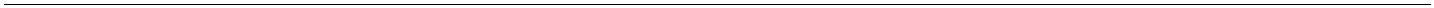 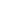 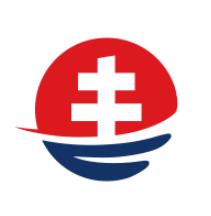 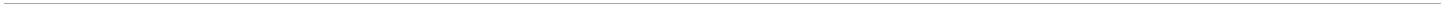 